IEEE P802.15Wireless Personal Area NetworksComments Resolutions for the TG4z Recirculated Draft (P802.15.4z-D2.pdf, LB161)r1-0876, r1-0877, r1-0879 Resolution: 1) update Table 59;2) modify section titles and description on line 13, p. 153.19.9 LRP UWB Return Time Transmit and Receive Timing Requirements19.9.1 Receive-to-transmit turnaround Fixed reply timeThe receive-to-transmit turnaround reply time for a device with phyFixedReplyTimeSupported attribute value of TRUE shall be the fixed reply time as specified in Table 59 selected by the phyLrpUwbFixedReplyTime  attribute.Table 59 – Fixed reply times for the LRP-ERDEVReminder: base chipping rate (RSTU) is defined in 6.9.1.2 of first draft version (P802.15.4z-D1.pdf)Reminder: timing accuracy has been defined in section 19.7.2 of first draft version (P802.15.4z-D1.pdf):3) Provide a picture that accurately describes timing for fixed reply time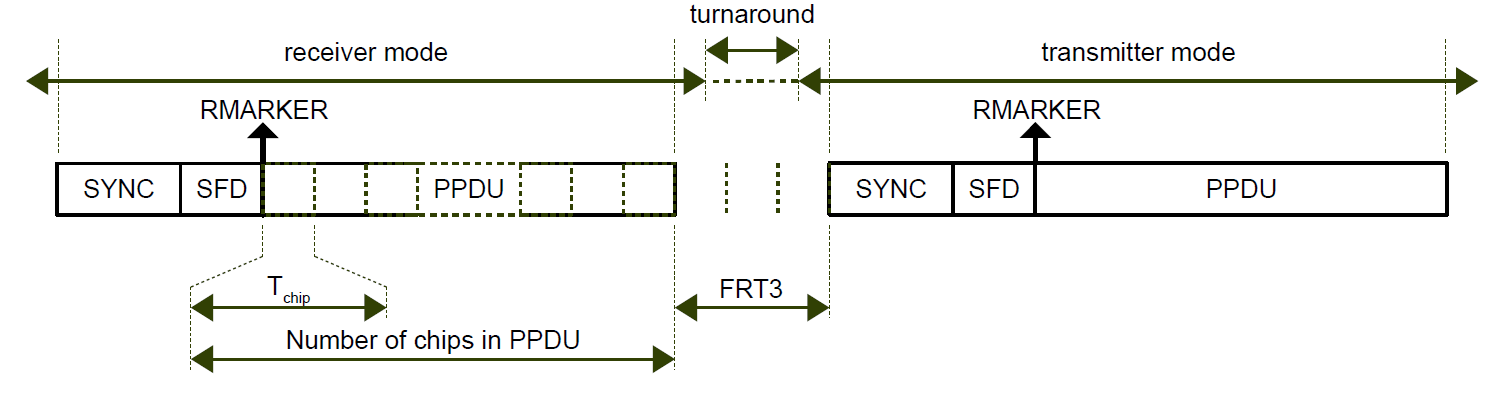 Figure XX – Fixed reply time as a function of FRTx parameter for LRP-ERDEVAssuming perfectly synchronized transmitter and receiver, a fixed reply time of FRTx corresponds to a equivalent time of FRTx+1 between the active portion (pulses) of the last received chip and the first transmitted chip. In the exemple above, a fixed reply time value of FRT3 defines a pulse-to-pulse fixed reply time of 4 RSTU.4) Rewrite 19.9.2 in a cleaner way as follows19.9.2 Transmit-to-receive Turnaround timesThe transmit-to-receive turnaround times for a device with phyFixedReplyTimeSupported attribute value of TRUE set to true shall be less than the fixed reply time as specified in Table 59 selected by the phyLrpUwbFixedReplyTime attribute.When phyFixedReplyTimeSupported attribute is set to true, the turnaround time for a device to be configured from receiver to transmitter mode and from transmitter to receiver mode shall be less than the fixed reply time as specified in Table 59 selected by the phyLrpUwbFixedReplyTime attribute .r1-0852 Resolution: Modify lines 11 and 12, p. 142, as proposed below:19.2.4.2 Dual-frequency and extended dual-frequency (without EPC)The pulse is nominally sent in the center of the symbol chip period Tdsym Tchip as shown in Figure 19-1 for the base mode and Figure 19-2 for the extended mode,…r1-0388, r1-0398, r1-0405, r1-0405, r1-0409, r1-423 Resolution: 1) Modify text in rectangle boxes of Figures 38, 39, 41, 42, 44See contribution 15-19-0259-03-004z-lb-comment-resolution-clause-6.9.9Add Text for Reference [B4] and Table 60 in 19.10Table 60 – Distance commitment level definition for authenticated rangingAnalysis and Implementation guidelines Distance Commitment are provided in Section 2 of “Authenticated Ranging of 802.15.4” [B24].ProjectIEEE P802.15 Working Group for Wireless Personal Area Networks (WPANs)TitleIEEE 802.15.4z PHY LRP – Comment resolution LB161Date Submitted18-September-2019SourceDavid Barras (3db-technologies)
Boris Danev (3db-technologies)
Peter Sauer (Microchip)Re:Letter Ballot comment resolution of draft Standard document P802.15.4z-D2AbstractThis contribution proposes updated text for the baseline draft P802.15.4z-D2PurposeProvision of the text to facilitate its incorporation into the draft text of the IEEE 802.15.4z standard currently under development in TG4z.NoticeThis document does not represent the agreed views of the IEEE 802.15 Working Group. It represents only the views of the participants listed in the “Source(s)” field above. It is offered as a basis for discussion and is not binding on the contributing individual(s) or organization(s). The material in this document is subject to change in form and content after further study. The contributor(s) reserve(s) the right to add, amend or withdraw material contained herein.ReleasePatent PolicyThe contributor is familiar with the IEEE-SA Patent Policy and Procedures:<http://standards.ieee.org/guides/bylaws/sect6-7.html#6> and<http://standards.ieee.org/guides/opman/sect6.html#6.3>.Further information is located at <http://standards.ieee.org/board/pat/pat-material.html> and<http://standards.ieee.org/board/pat>.Value of the phyLrpUwbFixedReplyTime attribute Selected fixed reply time[μs][RSTU, number of base chip period]FRT33FRT77FRT1515FRT313119.7.2 Pulse timingInsert the following new paragraph in clause 19.7.2 after the first paragraph:For a LRP-SRDEV, the transmission time of any individual pulse shall not drift more than 2 ns from its nominal transmission time during 128 pulse periods transmitted at the lowest PRF of 1 MHz over the specified operating temperature range of the device.DistanceCommitmentLevelTint,RF aperture timeMaximum distance manipulationDCL_1_4096RSTU/40960.075 mDCL_1_2048RSTU/20480.15 mDCL_1_1024RSTU/10240.29 mDCL_1_512RSTU/5120.59 mDCL_1_256RSTU/2561.17 mDCL_1_128RSTU/1282.34 mDCL_1_64RSTU/644.7 mDCL_DISABLEDN/AN/A